Министерство искусства и культурной политики Ульяновской области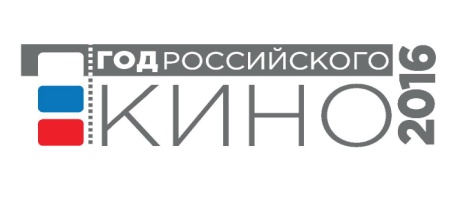 ОГАУК «УльяновскКинофонд»27 августа - День российского киноПРОГРАММАдня и I Всероссийской акции «Ночь Кино»______________________________ДЕНЬ РОССИЙСКОГО КИНО Дневная программаДЕНЬ РОССИЙСКОГО КИНО Дневная программаДЕНЬ РОССИЙСКОГО КИНО Дневная программаДЕНЬ РОССИЙСКОГО КИНО Дневная программаДЕНЬ РОССИЙСКОГО КИНО Дневная программагород Ульяновскгород УльяновскМуниципальные образования Ульяновской областиМуниципальные образования Ульяновской областиВремя и местоМероприятиеВремя и местоМероприятиев течение дняПлощадки проведения акцииРабота съемочной группы по реализации проекта «Кинокластер» – создание документального фильма об уникальном кинокластере, работающем на территории Ульяновской области: съемки фильма на площадках проведения мероприятий в рамках всероссийской акции «Ночь кино»МО «город Димитровград»МО «город Димитровград»в течение дняПлощадки проведения акцииРабота съемочной группы по реализации проекта «Кинокластер» – создание документального фильма об уникальном кинокластере, работающем на территории Ульяновской области: съемки фильма на площадках проведения мероприятий в рамках всероссийской акции «Ночь кино»16.00 – 17.00МБУК «Димитровградский краеведческий музей» (ул.Прониной, 21)г.ДимитровградПознавательно-развлекательная программа «Ретросеанс»работа выставочных залов,Выставка, посвященная жизни и творчеству В.М.Леонтьевой «Любимый диктор Тетя Валя»В течение дняк/т «Луна» к/т «Руслан»В кино за 100» - билет на любой сеанс по 100 рублей15.30 – 19.00Водная база отдыха «Русич» (ул. Дрогобычская, 18Б)г.ДимитровградСемейная игровая программа «Мульти-пульти – чудесная страна»– мастер класс «Герой мультфильма»Клоунесса Мульти вместе с ребятами сделают своими руками необычные портреты героев мультфильмов из крупы;– театрализовано - развлекательная программа «Путешествие по мультфильмам»–мини-диско;–просмотр мультфильма «Маша и медведь»10.00Кинозал «Люмьер»(летняя площадка)«ПоделКино» (мастер-класс по изготовлению героев из популярных мультфильмов, конкурс рисунка на асфальте)15.30 – 19.00Водная база отдыха «Русич» (ул. Дрогобычская, 18Б)г.ДимитровградСемейная игровая программа «Мульти-пульти – чудесная страна»– мастер класс «Герой мультфильма»Клоунесса Мульти вместе с ребятами сделают своими руками необычные портреты героев мультфильмов из крупы;– театрализовано - развлекательная программа «Путешествие по мультфильмам»–мини-диско;–просмотр мультфильма «Маша и медведь»10.00ул.Ленина,27(по согласованию с городом Ульяновском)Открытие мемориальной доски основоположнику киноискусства в России, актеру, режиссеру, кинодраматургу  - уроженцу Симбирского края Петру Ивановичу Чардынину17.00 Верхний пруд (ул.Лермонтова, 8а)г.ДимитровградИнтерактивная семейная игровая программа «Волшебный мир кино»(флешмоб, театрализованная костюмированная программа, тематические игры и викторины,«Мой любимый мультгерой» - рисунки на асфальте,мастер-классы)11.00 – 15.00Парк«Владимирский сад»Тематическая программа  в День российского кино: – Выставка рисунков,– Выставка фотографий  – Радио «КиноДень»18.00 Центральная городская библиотека(ул.Западная, д.7)г. ДимитровградИнтерактивная программа «Волшебный мир кино»(-Выставка-подиум «Великие люди – любимые лица» (А.Миронов, А.Тарковский, В.Малявина,С.Крамаров, Б.Андреев и др.)- Мастер – классы для детей и взрослых «Творчество без границ»;-Развлекательно-познавательная программа «Билет в кино»:-Викторины «Любимая книга на экране», «СоюзМультфильмпредставляет»;- Чтения на траве «Чудеса на экране» (театрализованное);Акция «Кино на все времена»;Боди-арт «Весёлый кинематограф»   -Развлекательная танцевальная программа «Саундтрек: нон стоп» с героями мультфильмов (костюмированное) (Сфера)12.00-20.00Библиотека №12«На сцене, на экране и в кино» - Выставка-калейдоскоп, посвященная знаменитым артистам российского кино (А. Миронов, А. Папанов, О. Даль, Л. Гурченко, Е. Леонов, Н. Караченцов), просмотр отрывков из художественных фильмов с их участием.18.00 Центральная городская библиотека(ул.Западная, д.7)г. ДимитровградИнтерактивная программа «Волшебный мир кино»(-Выставка-подиум «Великие люди – любимые лица» (А.Миронов, А.Тарковский, В.Малявина,С.Крамаров, Б.Андреев и др.)- Мастер – классы для детей и взрослых «Творчество без границ»;-Развлекательно-познавательная программа «Билет в кино»:-Викторины «Любимая книга на экране», «СоюзМультфильмпредставляет»;- Чтения на траве «Чудеса на экране» (театрализованное);Акция «Кино на все времена»;Боди-арт «Весёлый кинематограф»   -Развлекательная танцевальная программа «Саундтрек: нон стоп» с героями мультфильмов (костюмированное) (Сфера)13.00Музей-заповедник Родина  В.И.Ленина«От симбирского синематографа до ульяновского кинематографа»ЛекцияПочётного кинематографиста РФ, заслуженного работника культуры РФ, члена Союза кинематографистов РФ Лидии Михайловны Сауровой18.00 Центральная городская библиотека(ул.Западная, д.7)г. ДимитровградИнтерактивная программа «Волшебный мир кино»(-Выставка-подиум «Великие люди – любимые лица» (А.Миронов, А.Тарковский, В.Малявина,С.Крамаров, Б.Андреев и др.)- Мастер – классы для детей и взрослых «Творчество без границ»;-Развлекательно-познавательная программа «Билет в кино»:-Викторины «Любимая книга на экране», «СоюзМультфильмпредставляет»;- Чтения на траве «Чудеса на экране» (театрализованное);Акция «Кино на все времена»;Боди-арт «Весёлый кинематограф»   -Развлекательная танцевальная программа «Саундтрек: нон стоп» с героями мультфильмов (костюмированное) (Сфера)15.00 – 18.00Парк «Владимирский сад»Проект «Зелёная школа»Школа раннего развития «Чудо Детки»Урок Кино18.00 – 20.45Библиотека «Дворец книги»(ул. Королёва, д.1),г.ДимитровградИнтерактивная культурно -познавательная программа «Магия экрана»(- танцевальный флеш-моб «Кино попурри» -мастер – класс «Тауматроп» (знакомство с пра- пра  -анимацией и мастерская юных иллюстраторов)- игра «Кино -Анаграммы» акция «Буккроссинг» - кино – квест «Кино, которое любим» -бодиарт «Весёлый кинематограф»;-  акция «Сказочное селфи»  - дискуссионная молодёжная игра «Джефф» -  «Озвучка» - (исполнение саундтреков из известных отечественных фильмов) (караоке) 15.00 - 17.00Кинотеатр «Художественный»Детская площадка: «Детский театр», аквагримм, мастер-классы18.00 – 20.45Библиотека «Дворец книги»(ул. Королёва, д.1),г.ДимитровградИнтерактивная культурно -познавательная программа «Магия экрана»(- танцевальный флеш-моб «Кино попурри» -мастер – класс «Тауматроп» (знакомство с пра- пра  -анимацией и мастерская юных иллюстраторов)- игра «Кино -Анаграммы» акция «Буккроссинг» - кино – квест «Кино, которое любим» -бодиарт «Весёлый кинематограф»;-  акция «Сказочное селфи»  - дискуссионная молодёжная игра «Джефф» -  «Озвучка» - (исполнение саундтреков из известных отечественных фильмов) (караоке) 15.00Парк«Владимирский сад»Караоке «Киномания»территория сцены18.00 – 20.45Библиотека «Дворец книги»(ул. Королёва, д.1),г.ДимитровградИнтерактивная культурно -познавательная программа «Магия экрана»(- танцевальный флеш-моб «Кино попурри» -мастер – класс «Тауматроп» (знакомство с пра- пра  -анимацией и мастерская юных иллюстраторов)- игра «Кино -Анаграммы» акция «Буккроссинг» - кино – квест «Кино, которое любим» -бодиарт «Весёлый кинематограф»;-  акция «Сказочное селфи»  - дискуссионная молодёжная игра «Джефф» -  «Озвучка» - (исполнение саундтреков из известных отечественных фильмов) (караоке) 15.00Библиотека №26Музыкальная кино-викторина «Любимые кино-мелодии»19.00МБУК «Мастерская живописного рельефа и современного искусства»(пр. Ленина,2)г.Димитровград«Через символы киноискусства – к  зрителю».Дискуссионный клуб «Академия души»15.00Библиотека №5«Новая жизнь старого фильма» - Просмотр фрагментов фильмов с обсуждением, кино-викторина ««Это старое, доброе кино»Муниципальные образованияМуниципальные образования15.00Библиотека №5«Новая жизнь старого фильма» - Просмотр фрагментов фильмов с обсуждением, кино-викторина ««Это старое, доброе кино»12.00Земляничненский СДК, МО «Барышский р-н»Сюжетно-ролевая игра «Сам себе режиссер»16.00Камерный театрДК Руслан«Кино сегодня» - Творческая встреча руководителя киностудии «Цветные истории» и детей-участников14.30Парк «Вдохновение»,р.п.ИшеевкаМО «Ульяновский р-н»Квест - игра «Культурно-краеведческий рюкзачок»16.00Летний дворИсторико-мемориального центра-музея И.А.Гончарова«Фотопроект из прошлого»19.00МУК «ММЦК»р.п.Майна, МО «Майнский р-н»«Фильм, фильм, фильм…» - Кинопраздник в рамках Всероссийской акции «Ночь кино», (театрализованная программа. Проведение киновикторины)17.00Бульвар Новый Венец«Волшебный мир кино» - Концертная программа, посвященная Дню российского кино от ДК с. Карлинское и ДК м-на Сельдь20.00Площадка ДК п. ПлодовыйМО «Ульяновский р-н»«Песни из кинофильмов» - Дискотечная программа на свежем воздухе под музыку из кинофильмов, с караоке-турниром и тематическими конкурсами17.00Читающий дворик библиотеки №3«Эти разные, разные фильмы…» Диалог-беседа о фильмах «Девчата», «Берегись автомобиля»20.00Хвостихинский СДК,МО «Кузоватовский р-н»«Весёлый кастинг»гровая познавательная программа по советским фильмам и российским актёрам17.00Читающий дворик библиотеки №3«Марафонлюбимых мультфильмов:«Крокодил Гена и его друзья».   Кинолекторий:«Книга + Фильм» Э.Успенский &Р.Качанов20.00фойе кинотеатра «Заря»МО «Инзенский  р-н»Фотовыставка «Звезды Отечественного кино»17.00ДК им. 1 Мая«Прекрасный мир кино» - Праздничная программа, посвящённая Дню российского кино. В программе: концертная программа творческих коллективов ДК им. 1 Мая и ДШИ №2, показ художественного фильма.20.00КДЦМ «Спутник»МО «Радищевский  р-н»«Этот волшебный мир кино» - Киноконцерт с демонстрацией отрывков из лучших отечественных фильмов.18.00Дворец книги Интерактивная программа «Кино – волшебная страна»- киновикторины, показы фильмов, книжная выставка «Звёздные книги о звездных судьбах», посвящённая роли киноискусства в духовной жизни современного человека;–творческая мастерская «Смотрим, рисуем, творим», выставка КиноКнигоПутешествие «От романа к сериалу: литература на экране», детский киносеанс «Чтение с видеоостановками», где чтение книг будет сопровождаться кинопоказом мультфильмов, конкурсами, разгадыванием видекроссвордов, викториной на знание главных героев фильмов.20.00Детский отдел библиотеки ДК МО «Старомайнское городское поселение»,МО «Старомайнский  р-н»«Эта старая, старая сказка» - летний кинозал-Мультимедийная викторина по сказкам с показом мультфильма18.00Дворец книги Интерактивная программа «Кино – волшебная страна»- киновикторины, показы фильмов, книжная выставка «Звёздные книги о звездных судьбах», посвящённая роли киноискусства в духовной жизни современного человека;–творческая мастерская «Смотрим, рисуем, творим», выставка КиноКнигоПутешествие «От романа к сериалу: литература на экране», детский киносеанс «Чтение с видеоостановками», где чтение книг будет сопровождаться кинопоказом мультфильмов, конкурсами, разгадыванием видекроссвордов, викториной на знание главных героев фильмов.20.00Загаринскийсельский Дом культуры, МО «Барышский р-н»«Фильм, фильм, фильм»  тематическая музыкальная программа.Демонстрация аудиовизуального произведения: «Смешарики. Легенда о золотом драконе»18.00Парк«Владимирский сад»Рок концерт: выступление группы «Совместный проект» с песнями группы «КИНО»20.00Прибрежненская сельская библиотекаМО «Старомайнский р-н»«Большой мастер сказок» -мультимедийный час по сказкам А.Роу - Проведение кино-викторины с использованием мультимедийной презентации18.00Летняя площадка Ленинского мемориала(под навесом)Центральное мероприятие«УЛИЧНЫЕ МЕЛОДИИ СМОКИНГОВ»Концерт Ульяновского государственного академического симфонического оркестра «Губернаторский», дирижер Д.Руссу, приуроченный к открытию всероссийской акции «Ночь кино»(В программе популярные песни из кинофильмов)20.00Центральная библиотека ДК МО «Старомайнское городское поселение»,МО «Старомайнский р-н»«Жизнь моя — кинематограф...» - книжно-иллюстративная выставка, беседа - Беседа по книжно-журнальной выставке о творчестве артистов кино18.00Кинотеатр «Художественный»Презентация проекта «Кинотеатр «Художественный - перезагрузка»»(презентация концепции развития кинотеатра)20.30-22.30Летняя площадка парка «Победа»,р.п.Старая МайнаМО «Старомайнский р-н»«КиноДискотека» - Проведение кино- викторины; песни караоке из популярных фильмов; танцы под песни из кинофильмов18.30Библиотека №8«Игры в темноте» - Дискуссионный кино-салон, просмотр и обсуждение фильмов в новом жанре бурим21.00МУК «Новоульяновские библиотеки»г.НовоульяновскТематическая программа в День Российского кино:– Выставка «Год Российского кино» –Презентация видеофильма: «Садовников – певец Волги».– Мастер-класс по произведениям Садовникова «Снимаем кино»19.00Кинотеатр «Художественный»Лекторий «История о Художественном», литературный конкурс-батл «Анализ-обзор топ 5 российских фильмов 2016 года» с участием региональных кинематографистов (П.Солдатова, Ю.Химина)19.00Кинозал «Люмьер»(летняя площадка)«Станцуй как в кино» (ретро дискомарафон  - конкурс танца)19.00Креативное пространство «Квартал»«Летний кинокампус» (Презентация проекта «Киношкола73». Подведение итогов VI сессии образовательного кинопроекта «Киношкола73»; демонстрация лучших фильмов смены19.00-22.00Музей«Дом-ателье архитектора Ф. О. Ливчака».«Синематограф. Симбирские  знаменитости». Экскурсия по выставке «Сибирский синематограф», посвященной нашим землякам, стоящим у истоков российского кинематографа: режиссеру немого кино и актеру П.И. Чардынину, актрисе С.П. Гославской, и истории становления и развития синематографа в Симбирске – Ульяновске с демонстрацией первых фильмов немого кино.19.00 – 21.00Библиотека №1«Зеркало души» - Кинопутешествие по творчеству М.Цветаевой с просмотром российского фильма «Зеркала» и интерактивная викторина «Классика российского кино в вопросах и ответах»19.00-22.00музея «Симбирские типографии».В теплую погоду на веранде усадьбы музея.Музыкально-интеллектуальная игра «Музыка в кино»,Интеллектуальная игра позволит проверить своизнания кинофильмов и музыкальных тем к ним, а также расширить свой музыкальный кругозор.Музыкальная программа «Любимые мелодии из любимых фильмов»,в ходе которой будут показаны фрагменты шедевров мирового кинематографа. Участники программы узнают некоторые интересные факты об актёрах, режиссёрах и композиторах, создавших эти фильмы. Во время программы в исполнении ульяновского вокалиста Игоря Смирнова прозвучат песни, написанные для кино и уже давно ставшие любимыми во всём мире.20.30Парк дружбы народов, верхний ярусЗакрытие Фестиваля «Дни Германии в Ульяновске»: Демонстрация немого фильма MenschenamSonntag / Люди в воскресенье (1930, режиссёр Роберт Сиодмак, Эдгар Георг Ульмер) под сопровождение электронной музыки от DjMADMAN (г.Ульяновск).ВСЕРОССИЙСКАЯ АКЦИЯ «НОЧЬ КИНО»- вечерняя программаАкция проходит при поддержке Федерального фонда социальной и экономической поддержки отечественной кинематографии, Министерства культуры РФ, Министерства искусства и культурной политики Ульяновской области, ОГАУК «УльяновскКинофонд»Фильмы-участники Всероссийской акции утверждены открытым интернет-голосованием зрителями всей страны.Всероссийский старт акции (начало киносеансов) – с 20.00 по местному времени; Демонстрацияфильмов в режиме нон-стоп.Вход на все площадки акции – СВОБОДНЫЙВСЕРОССИЙСКАЯ АКЦИЯ «НОЧЬ КИНО»- вечерняя программаАкция проходит при поддержке Федерального фонда социальной и экономической поддержки отечественной кинематографии, Министерства культуры РФ, Министерства искусства и культурной политики Ульяновской области, ОГАУК «УльяновскКинофонд»Фильмы-участники Всероссийской акции утверждены открытым интернет-голосованием зрителями всей страны.Всероссийский старт акции (начало киносеансов) – с 20.00 по местному времени; Демонстрацияфильмов в режиме нон-стоп.Вход на все площадки акции – СВОБОДНЫЙВСЕРОССИЙСКАЯ АКЦИЯ «НОЧЬ КИНО»- вечерняя программаАкция проходит при поддержке Федерального фонда социальной и экономической поддержки отечественной кинематографии, Министерства культуры РФ, Министерства искусства и культурной политики Ульяновской области, ОГАУК «УльяновскКинофонд»Фильмы-участники Всероссийской акции утверждены открытым интернет-голосованием зрителями всей страны.Всероссийский старт акции (начало киносеансов) – с 20.00 по местному времени; Демонстрацияфильмов в режиме нон-стоп.Вход на все площадки акции – СВОБОДНЫЙВСЕРОССИЙСКАЯ АКЦИЯ «НОЧЬ КИНО»- вечерняя программаАкция проходит при поддержке Федерального фонда социальной и экономической поддержки отечественной кинематографии, Министерства культуры РФ, Министерства искусства и культурной политики Ульяновской области, ОГАУК «УльяновскКинофонд»Фильмы-участники Всероссийской акции утверждены открытым интернет-голосованием зрителями всей страны.Всероссийский старт акции (начало киносеансов) – с 20.00 по местному времени; Демонстрацияфильмов в режиме нон-стоп.Вход на все площадки акции – СВОБОДНЫЙВСЕРОССИЙСКАЯ АКЦИЯ «НОЧЬ КИНО»- вечерняя программаАкция проходит при поддержке Федерального фонда социальной и экономической поддержки отечественной кинематографии, Министерства культуры РФ, Министерства искусства и культурной политики Ульяновской области, ОГАУК «УльяновскКинофонд»Фильмы-участники Всероссийской акции утверждены открытым интернет-голосованием зрителями всей страны.Всероссийский старт акции (начало киносеансов) – с 20.00 по местному времени; Демонстрацияфильмов в режиме нон-стоп.Вход на все площадки акции – СВОБОДНЫЙгород Ульяновскгород УльяновскМуниципальные образования Ульяновской областиМуниципальные образования Ульяновской областис 20.00Летняя площадка Ленинского мемориала (под навесом)ККЗ «Крылья»«Люмьер» («Луи», «Огюст»)Кинотеатр «СИНЕМА ПАРК»К/т«Художественный»Парк «Владимирский сад»СТАРТ ВСЕРОССИЙСКОЙ АКЦИИ «НОЧЬ КИНО»Демонстрация фильмов: 1.«Смешарики. Легенда о золотом драконе»,реж. Д.Чернов, 80 мин, 6+;2.«Батальонъ»,реж. Дмитрий Месхиев, 129 мин., 12+;3. «Легенда №17»,реж. Николай Лебедев, 134 мин., 12+)Новые цифровые кинозалы, открывшиеся благодаря успешному участие МО в конкурсе Фонда кино на получение субсидий организациям, осуществляющих кинопоказ в населенных пунктах Российской Федерации с количеством жителей до 100 тысяч человек.Новые цифровые кинозалы, открывшиеся благодаря успешному участие МО в конкурсе Фонда кино на получение субсидий организациям, осуществляющих кинопоказ в населенных пунктах Российской Федерации с количеством жителей до 100 тысяч человек.с 20.00Летняя площадка Ленинского мемориала (под навесом)ККЗ «Крылья»«Люмьер» («Луи», «Огюст»)Кинотеатр «СИНЕМА ПАРК»К/т«Художественный»Парк «Владимирский сад»СТАРТ ВСЕРОССИЙСКОЙ АКЦИИ «НОЧЬ КИНО»Демонстрация фильмов: 1.«Смешарики. Легенда о золотом драконе»,реж. Д.Чернов, 80 мин, 6+;2.«Батальонъ»,реж. Дмитрий Месхиев, 129 мин., 12+;3. «Легенда №17»,реж. Николай Лебедев, 134 мин., 12+)20.00Фойе МУК «ЦКиД»,р.п.Ишеевка,МО «Ульяновский р-н»Тематическая площадка, посвященная к/ф «Батальонъ»- Костюмированное выступление чтецов- Фотозона и костюмы для фотографий;- информационный стенд по фильмуТематическая площадка, посвященная к/ф «Легенда №17»- Информационный стенд по фильму- Беседа с приглашенным знаменитым хоккеистом;- Викторина для любителей хоккеяТематическая площадка, посвященная к/ф «Смешарки. Легенда о золотом драконе»- Подвижные игры с аниматорам для детей- Аквагримм- ФотозонаСТАРТ ВСЕРОССИЙСКОЙ АКЦИИ «НОЧЬ КИНО»демонстрация фильмов: «Смешарики. Легенда о золотом драконе», реж. Д.Чернов, 80 мин, 6+;«Батальонъ», реж. Дмитрий Месхиев, 129 мин., 12+;«Легенда №17», реж. Николай Лебедев, 134 мин., 12+)21.00Площадь ДК «Современник»21.00Парковка напротив Администрации г. Ульяновска(Кузнецова 16)Кинозал под открытым небом- Демонстрация фильма для детей и взрослых посвященному Дню Российского киноРеализация проекта «КиноПАРКовка»Демонстрация фильма(уточняется)20.00Дом культуры р.п.Чердаклы,МО «Чердаклинский р-он» Дом культуры г. БарышМО «Барышский р-н»МКУК ГДК «Заря», г.ИнзаМО «Инзенский р-н»СТАРТ ВСЕРОССИЙСКОЙ АКЦИИ «НОЧЬ КИНО»Демонстрация фильмов: «Смешарики. Легенда о золотом драконе», реж. Д.Чернов, 80 мин, 6+;«Батальонъ», реж. Дмитрий Месхиев, 129 мин., 12+;«Легенда №17», реж. Николай Лебедев, 134 мин., 12+21.00Летний дворДома ГончароваНочь доброго кино:"Каникулы строгого режима"
"Любовь и голуби"Площадки-победители 2 этапа конкурсаФонда кино на получение субсидий организациям, осуществляющих кинопоказ в населенных пунктах Российской Федерации с количеством жителей до 100 тысяч человек.Площадки-победители 2 этапа конкурсаФонда кино на получение субсидий организациям, осуществляющих кинопоказ в населенных пунктах Российской Федерации с количеством жителей до 100 тысяч человек.13.00МБУК «Районный дом культуры»р.п.КузоватовоМО «Кузоватовский р-н»Киновикторина по советским фильмам«Операция «Ы»Презентация будущего 3D кинотеатра(в рамках мероприятия будут разыгрываться билеты на премьерный показ, а также месячный абонемент)19.00ЦкиД «Радуга»с.Новая МалыклаМО «Новомалыклинский р-н»Выставка «Актеры советского кино»На выставке будут представлены более ста уникальных фото-открыток 50-летней давностиПрезентация обновляемого кинозала.Конкурсная программа «Угадай мелодию» (мелодии из кинофильмов)20.00Кинотеатр «Россия», р.п.Карсун,МО «Карсунский р-н»КДЦ «Браво»г.Новоульяновск;Кинотеатр «Октябрь»р.п.НовоспасскоеСТАРТ ВСЕРОССИЙСКОЙ АКЦИИ «НОЧЬ КИНО»Демонстрация фильмов: «Смешарики. Легенда о золотом драконе», реж. Д.Чернов, 80 мин, 6+;«Батальонъ», реж. Дмитрий Месхиев, 129 мин., 12+;«Легенда №17», реж. Николай Лебедев, 134 мин., 12+20.00Парковая зона г.СенгилейМО «Сенгилеевский р-н»«Киновечеринка в пледе»(демонстрация фильма для семейного просмотра, с предсеансовой презентацией открываемого цифрового кинозала и розыгрыша билета на его открытие)МО «город Димитровград»МО «город Димитровград»19.00 – 20.45Библиотека «Дворец книги»Интерактивная культурно -познавательная программа «Магия экрана»просмотр «Сказочный калейдоскоп» (просмотр отрывков из советских и российских художественных фильмов – сказок» (0+)- игровая программа «Литературная вертушка доброй феи-крестной» (по мотивам фильмов – сказок)19.30 – 22.00Центральная городская библиотекаБиблиотечный кинозал (просмотр российских художественныхо фильмов. Работа студии «Кинокритик» (обсуждениекинолент, дискуссии)20.00Кинотеатр «Старсинема» (Торгово-развлекательный центр «Прага», 2 этаж)Ночь кино в «Старсинема»(-Выставка киноафиш учащихся Детской художественной школы-Интеллектуальная игра «Фильм, мультфильм и сериал – что ты нового узнал?»)20.00Тайм-кафе «LIKE», (ул.М.Тореза, 2д)Акция «Киномания»игры, викторины, фотосессия в костюмах, просмотр кинофильмов.20.00Тайм-кафе «Rick&Rock» (пр.Ленина, 35) «Ночь кино в Rick&Rock»игры, викторины, фотосессия в костюмах, просмотр кинофильмов С 20-00ДК «Восход», МО «г. Димитровград»СТАРТ ВСЕРОССИЙСКОЙ АКЦИИ «НОЧЬ КИНО»Демонстрация фильмов: «Смешарики. Легенда о золотом драконе», реж. Д.Чернов, 80 мин, 6+;«Батальонъ», реж. Дмитрий Месхиев, 129 мин., 12+;«Легенда №17», реж. Николай Лебедев, 134 мин., 12+)Муниципальные образованияМуниципальные образования20.00Межпоселенческий районный дом культуры,р.п.Базарный СызганМО «Базарносызгански р-он»Сельский дом культурыс. ЗаречноеМО «Барышский р-н»Николаевский МКДЦ р.п.НиколаевкаМО «Николаевский р-он»Клуб досуга «Дружба»р.п. Николаевка,МО «Николаевский р-он»КДЦМ «Спутник»р.п.Радищево,МО «Радищевский р-он»МайнскийМежпоселенческий Центр	культурыр.п.Майна,МО «Майнский р-он»МУК «ЦКС»р.п. Старая КулаткаМО «Старокулаткинскинский  р-н»Районный Дом культурыр.п.ВешкаймаМО «Вешкаймский  р-он»Центральный городской ДомКультуры п.г.т.ЧуфаровоЦентральный сельский  Домкультуры с. КаргиноМО «Вешкаймский  р-он»Кинотеатр «Октябрь»МБУ КДК р.п.НовоспасскоеТроицко-Сунгурский культурно-досуговый центрМО «Новоспасский р-он»Парк в поселке Красный ГуляйМО «Сенгилеевский р-н»СТАРТ ВСЕРОССИЙСКОЙ АКЦИИ «НОЧЬ КИНО»Демонстрация фильмов: «Смешарики. Легенда о золотом драконе», реж. Д.Чернов, 80 мин, 6+;«Батальонъ», реж. Дмитрий Месхиев, 129 мин., 12+;«Легенда №17», реж. Николай Лебедев, 134 мин., 12+)20.00Октябрьский СДК Мирновский СДК Озёрский СДК Володарский СДК Всероссийская акция «Ночь кино» «Старые фильмы о главном» .В целях привлечения внимания общества к российскому кинематографу, показ фильмов